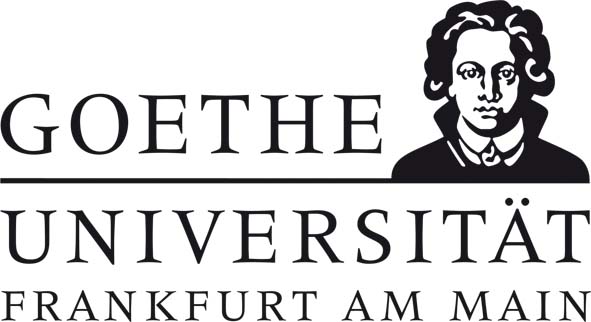 b e s c h e i n i g u n gIch bescheinige hiermit, dass Herr*Frau XY, Goethecard-Nr. xxxxxxxxx, befristet bis XX.XX.XXXX als Studentische Hilfskraft/Wissenschaftliche Hilfskraft bei der Goethe-Universität Frankfurt am Main beschäftigt ist.Diese Bescheinigung gilt nur bei Wahrnehmung der vertraglichen Tätigkeit. Darüber hinaus, wie z.B. beim Besuch von Lehrveranstaltungen, gilt der Status als Student*in der Goethe-Universität Frankfurt am Main.Im Auftrag(Name Vorgesetzte*r)